	MINUTES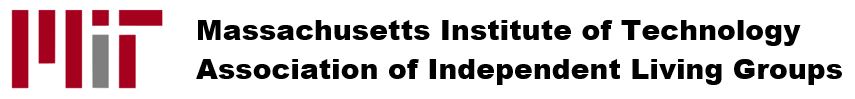 Thursday July 16, 2020 | Zoom | Meeting called to order at 6:03 pm by In Attendance (by Zoom Meeting)Board: Akil Middleton (ZP), Eric Cigan (LCA), Tyler Kemp-Benedict (pika), Cody Chamberlain (PKS), Mary Linton Peters (KAT)Administration, Staff, Vendors:  Brad Badgley (FSILG Office), Scott Klemm (FCI), Liz Jason (FSILG Office), Pam Gannon (DSL, AP)Other Alumni/ae: Kim Lesley Hunter (AP), Alice Leung (ET, Ombudsperson), Pat McCabe, Tom Stohlman (KS), Tom Holtey (CP), Larry Stabile (TDC), Mark Thompson (ADP), Stan Wulf (PDT, Ombudsperson)Treasurer’s reportEric Cigan presented the Treasurer’s report. These are now prepared with Quickbooks Online, so the format is slightly different. There are a couple changes from previous years, when looking at the balance sheet and profit/loss sheet. Expense category 5200 has been renamed from Accreditation Expense to Peer Visit Program Expense. We've added a new expense category, 5525 Independent Contractor, to cover the expense of support services that the AILG Board and committees receive from FCI. One other change that you'll notice in the P&L statement is that I have spread the budget over the course of the year. In the past we put the entire budget in for the first month of the year (July), and then could use the percent of budget information to see how we were progressing. I want to give this a try to see how well it works -- we can always revert back to the old method if that's more helpful.The FCI needs AILG Board authorization to bill for dues & BSF. Motion to authorize FCI to bill FSILGs for membership dues, SLI, and BSF support was proposed, seconded, and passed. There have been no volunteers for a Quickbooks orientation; let Eric know if you’re interested.Regarding last year’s final reports, there was one last expense item that came in for FY2020 that wasn't included in the report last month. This was a bill for food that had been ordered for several PVP committee meetings between December 2019 and February 2020. It was large enough to be material, so included for this meeting are the updated end-of-year reports.Review of Current Actions for FallAkil led a briefing and discussion about what the relevant ongoing efforts are for fall planning.FSILG Ops Teams: Akil reported that the Ops Teams report is posted (high level), but these teams developed/discussed more details and produced more pages of report than were included in the high level slides. Suzy communicated this info to MIT leadership, and it was taken into account. Ops Teams will be reconvening to discuss implications of the MIT fall decisions.FSILG Office/DSL: Brad Badgley reported that the FSILG Office and our community is preparing for recruitment. FSILG Office is meeting with students regularly. Brad is reaching out to ILGs. Some ILG houses are more in touch with Brad than others. The on-campus housing application for fall invited students just opened. Students are working on virtual community practices & ideas. Their office is getting questions about belongings for graduated students; they are probably going to do a similar process for the students who are not returning in the fall and who want to get their stuff.Regarding grad student residents, if they were there before, they can still be in there, and there has to be a GRA. If a grad student went home but wants to return in the fall, get in touch with Brad & Liz to discuss.Regarding student leaves of absence for next fall: students are deciding this month and have a deadline to let MIT know.Governing Councils: Brad and Liz reported on what the student councils have been doing. There was a recent IFC meeting with Liz. IFC is discussing fall rush, and deciding what to do. Still up in the air about virtual rush or delaying entirely to spring. Panhel is prepared for virtual recruitment, also working with the national umbrella groups (NPC). IFC president council had some Q&A with MIT administrators, included Panhel. They have a new position, diversity chair, and they are starting work. Sexual misconduct committee is working with VPR and planning trainings. Panhel also has a diversity chair; they are involved with anti-racism and international student issues. Initiatives like scholarship to offset dues and reduce barrier to membership; maybe through alum donations. Some national groups are also trying to reduce membership costs during this period.Parents Town Hall: - Pam Gannon reported on the recent Parents Town Hall. Pam attended as a panelist, other MIT leadership also attended. Main question for Pam was about the FSILGs being closed in fall. Seemed to go well. Kim Hunter reported that MIT Clubs & alum groups also had an update meeting recently; some focus on supporting students, alums also curious about access to campus. They are raising ideas for pulling in regional clubs as a way to support students who are at home.Discussion of Next StepsAdvice for Ops Teams: Akil led a discussion about what the Ops Teams should do next. He noted that the Student life subcommittee will probably focus on recruitment. Brad reported that Panhel is definitely planning to do a remote/virtual process in the fall, 3 weekends instead of 1 weekend. The theme will be inclusivity and access. IFC will probably do fall engagement, but has not decided if it will be formal recruitment or not. Will want to make sure the experience is still positive for the participants; students seem to have a good plan. Alums should check in with the student leadership to find out more, since students have been actively planning already and alums may not be informed about what they’ve come up with. Maybe we can ask the students to present to alums about this. CPW was online, engagement was strong, so optimistic that it will be effective for recruitment too. Liz notes that there is less change involved potentially for Panhel than IFC, since Panhel recruitment is already pretty structured and conversation based, and does not feature big-draw events. IFC will have more changes moving away from a model of recruiting through large events at houses. Some concern about whether there might be inappropriate behavior at online events; issues have come up at other campuses where fraternities have had unsafe in person parties. IFC starting to talk about changes and whether the system can collaboratively move away from expensive events.Committee Charges – Larry Stabile reported that the Facilities Committee met yesterday. They are trying to keep up with inspections and walk throughs, recommendations for cleaning and physical plan issues. Winter will be a challenge, for example. The committee plans to do an outreach in August to be in touch with all houses about house management issues. Opportunities & guidance for chapters with mostly empty houses; encourage groups to do renovation/repair projects at this time. Doors & security are important, so the community wide initiative still makes sense there. No one can predict the spring, and we need to be prepared for a long period of low/no residency. Scott Klemm said the insurance committee will have an update soon. The no/low residence situation is unusual for many of our groups and they may need guidance. Inhabited/uninhabited buildings insurance rate is different. The vacancy waivers now in place may not continue.Advocacy for Student Issues – ML Peters noted that Panhel groups have been talking about diversity and inclusion, and that one way students would like to increase inclusivity is to have a way to offer scholarships or other financial help to cover the membership fees. Some sorority nationals had a policy against alum fundraising previously, but they are now making changes. Chapters do not have a way to do fundraising in a tax advantaged way. Can there be a way to coordinated with IRDF or MIT? Can this be community wide and not per-house effort? Pam is looking into this. MIT Giving probably has minimal donation amounts. These questions have been raised on occasion, and it's time to get the answers now. Pam will follow up with relevant MIT offices.FSILG FAQ/Community Updates - Akil noted that he would like to send out community updates, with some questions that have been raised, even if they are not all answered. Topics may include GRA questions, picking up belongings, recruitment, fundraising, role of alums, security checks, financial support for houses, campus/off-campus separation for fall. One thing that alums need to consider is that the group has responsibility for the chapter, even if students are not living in the house. For example, if a number of members rent off-campus apartments together, their behavior and activities will still reflect on the chapter.Board Officer ElectionsThe following slate of officers was accepted: Akil – Chair; Cecilia - Vice Chair; Eric – treasurer; Tyler – secretary.AnnouncementsPam reported that MIT is doing a wireless upgrade, including FSILGs. There will be no cost to houses.News from Nationals: Growing concerns about unauthorized student parties. We need to keep ahead of this & be proactive about guidance.Pam noted that we may want to post a note to parents, or give a note to our students to forward to their parent. Maybe AILG could help with this, as a way to notify parents and others about houses being closed. This note could be cosigned with the student councils.The next board meeting date is not set yet; it will be announced when it is set.Adjournment – 7:32pmRespectfully Submitted,Alice Leung, Outgoing AILG Secretary AbbreviationsAILG  	Association of Independent Living GroupsBSF	Building Safety FacilitatorCPW	Campus Preview WeekendDSL  	Division of Student LifeFCI  	FSILG Cooperative, Inc.FSILGs  	Fraternities, Sororities and Independent Living Groups                                                                                          IFC  	Interfraternity Council  ILGs 	Independent Living GroupsIRDF  	Independent Residence Development FundLGC  	Living Group CouncilMITAA	MIT Alumni AssociationPanhel 	Panhellenic AssociationSLI	Safety, Licensing, and Inspections